Karta pracyBez malowany folią bąbelkowąDo wykonania potrzebujesz:- biała kartkę z bloku technicznego,- farby, wodę, pędzelek,- ołówek,- folię bąbelkową.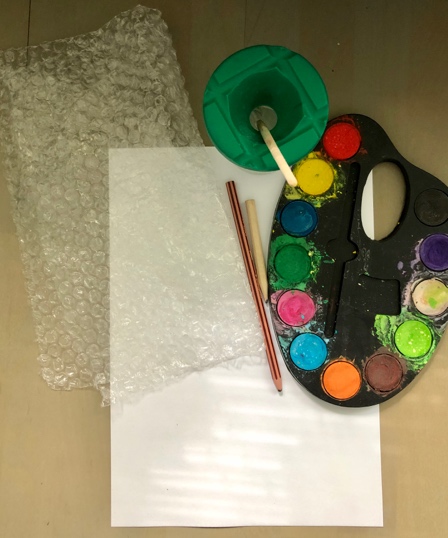 Pomaluj bąbelki na folii na fioletowo. 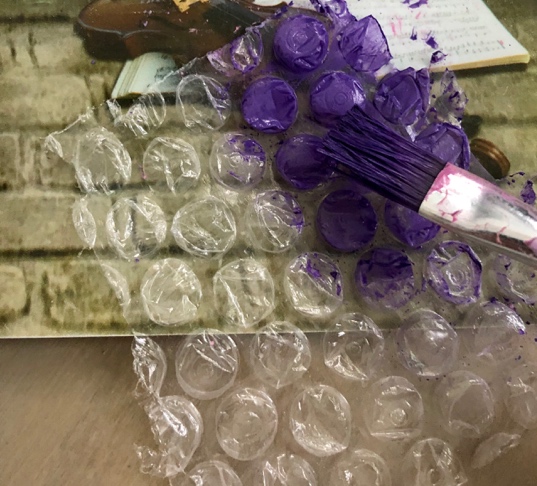 Odbijaj bąbelki na kartce tworząc kształt bzu.  Ponawiaj czynność do momentu uzyskania oczekiwanego przez Ciebie efektu.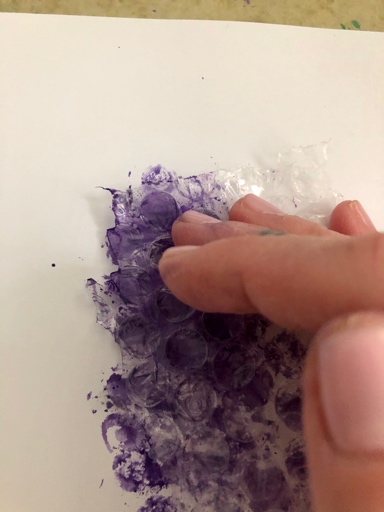 Pomaluj bąbelki na folii na różowo i odbijaj je na kartce. Spójrz na zdjęcia poniżej.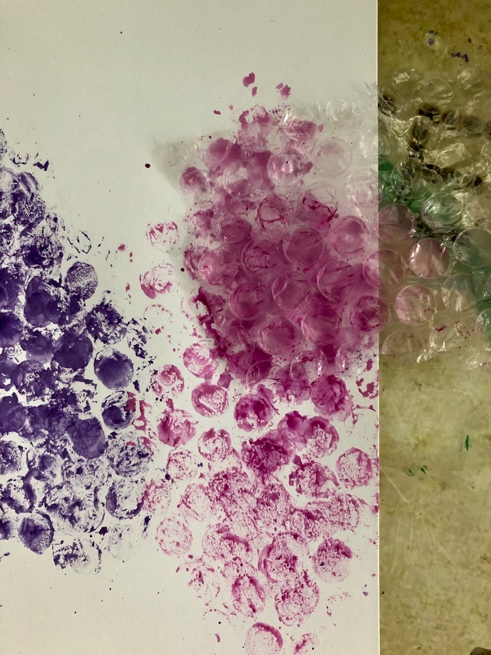 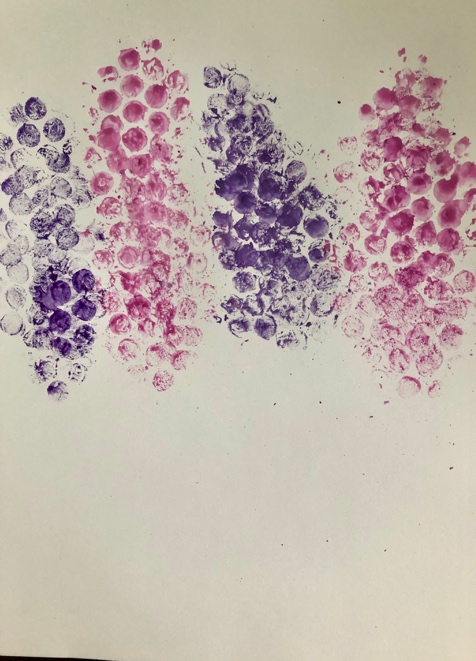 Naszkicuj ołówkiem gałęzie i liście.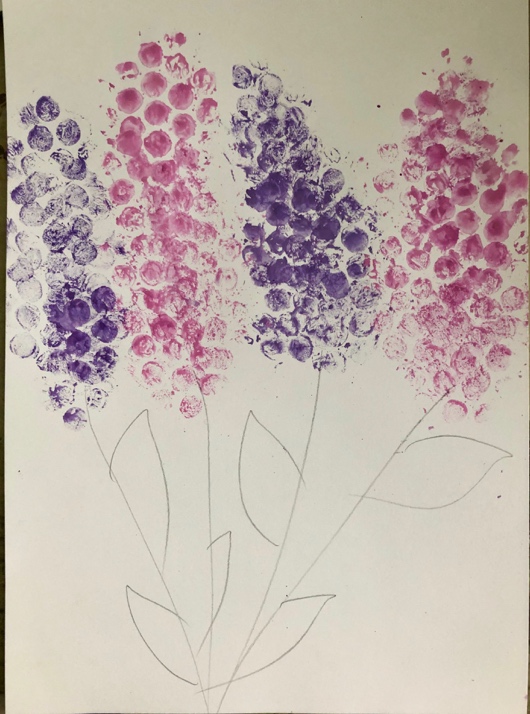 Teraz popraw gałęzie brązową farbą a liście wypełnij zieloną. 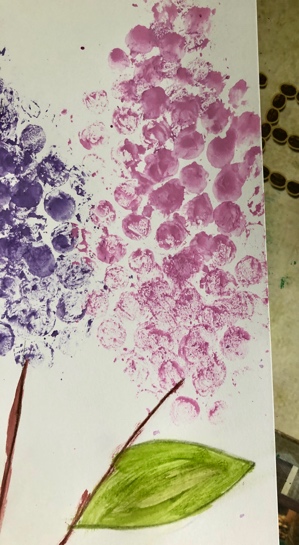 Gotowe.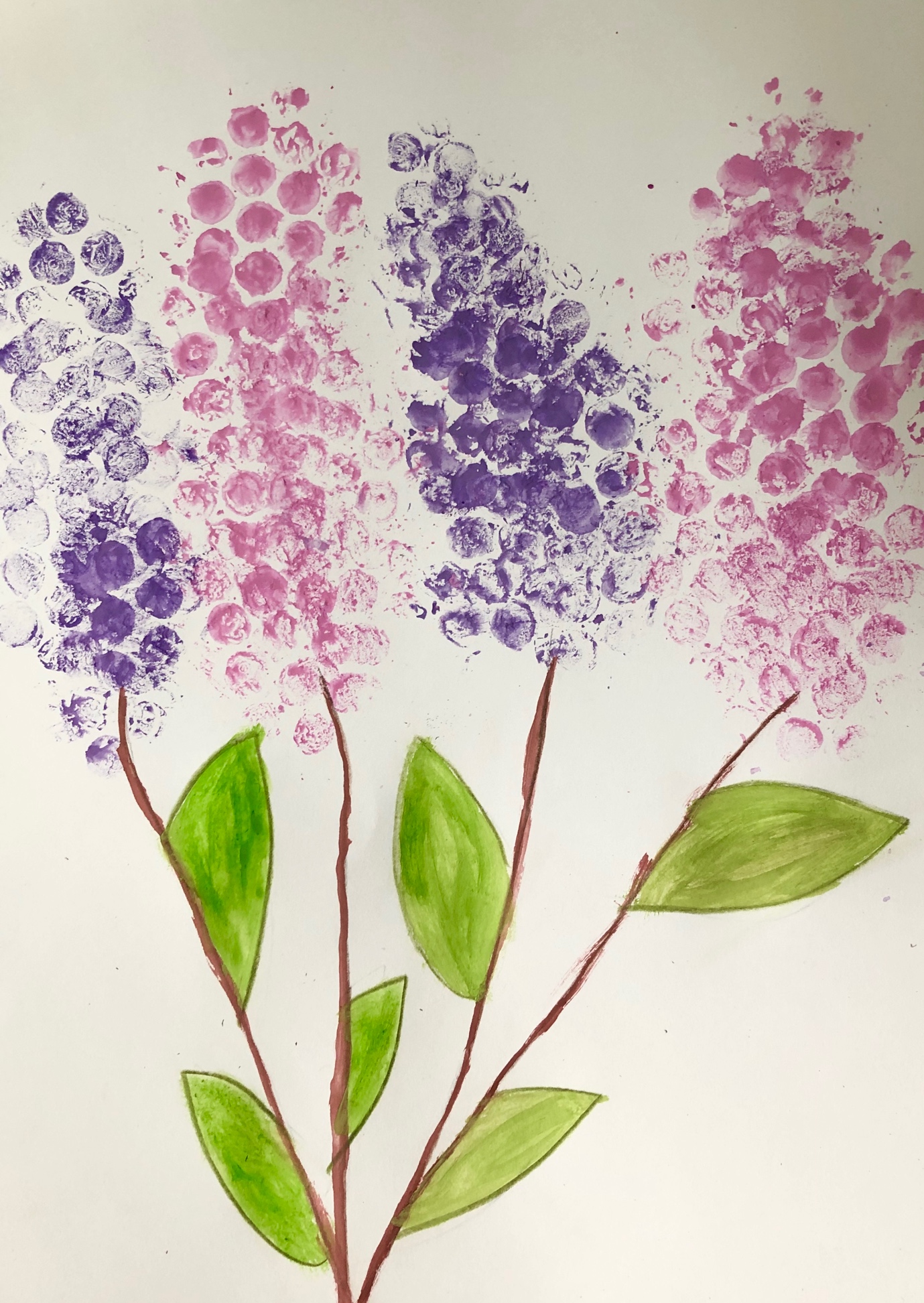 WażneDzięki wykonaniu tej pracy:- dostarczasz wrażeń zmysłom (dotyk, wzrok, słuch),- rozwijasz wyobraźnię i kreatywność,- poszerzasz doświadczenia plastyczne i kreatywne poprzez użycie folii bąbelkowej jako materiału plastycznego,- dajesz drugie życie folii bąbelkowej,- rozwijasz motorykę małą i udoskonalasz sprawności manualne. Karta pracy rozwija kompetencje kluczowe:- świadomość i ekspresja kulturalna: twórcze wyrażanie idei, otwarcie na nowości, umiejętność wyrażania wrażliwości i ekspresji podczas czynności plastycznych, umiejętność wyrażania siebie poprzez wykonanie pracy. Opracowanie: K.B. 